МИНИСТЕРСТВО ПРОСВЕЩЕНИЯ РОССИЙСКОЙ ФЕДЕРАЦИИМинистерство образования и науки Алтайского краяКомитет по образованию Немецкого национального районаМБОУ "Гришковская СОШ"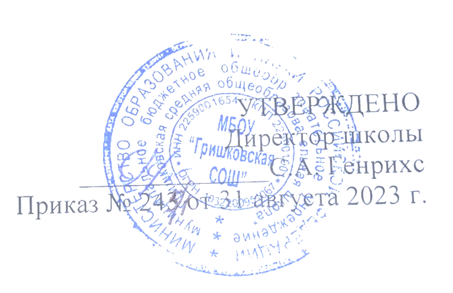 ‌РАБОЧАЯ ПРОГРАММАкурса внеурочной деятельности «Занимательное обществознание» для обучающихся 8 классаСрок реализации 1 год Составил: учитель истории и обществознанияБартули Николай Сергеевич​Гришковка, 2023‌​ годПояснительная запискаОбщая характеристика курса «Занимательное обществознание»Программа внеурочной деятельности «Занимательное обществознание» по общеинтеллектуальному направлению разработана для занятий обучающихся 8 класса в соответствии с новыми требованиями ФГОС ООО. Актуальность программы заключается в углублении знаний обучающихся по предмету “Обществознание”, развитию познавательных, творческих, логических способностей обучающихся при решении заданий повышенной сложности и заданий олимпиадного уровня.В результате реализации программы у обучающихся повышается интерес к изучаемому предмету, развивается творческое мышление, формируется умение решать задания повышенного уровня сложности.Новизна Программы состоит в том, что она обеспечивает овладение ключевыми компетенциями в интеллектуальном аспекте, необходимыми для гармоничного развития личности. Курс не только расширяет знания обучающихся о предмете «Обществознание», способствует развитию межличностных коммуникаций, умению работать в команде. Данная программа призвана развивать личность ребенка путем активизации познавательных способностей учащихся и реализации их устойчивого интереса к обществознанию.Рабочая программа “Занимательное обществознание” для 8 класса составлена на основании на основе положений и требований к результатам освоения основной образовательной программы, представленных в Федеральном государственном образовательном стандарте основного общего образования, а также с учётом федеральной рабочей программы воспитания.Цель курса «Занимательное обществознание»Углубление знаний по предмету «Обществознание, формирование интереса к изучаемому предмету. Основные задачи курса «Занимательное обществознание» формирование представлений о науках, входящих в курс обществознания (психологии, антропологии, логике, экономике, религиоведении, социологии);овладению умениями получать и критически осмысливать социальную информацию, систематизировать и анализировать полученные данные; осваивать способы познавательной, коммуникативной, практической деятельности, необходимой для участия в жизни гражданского общества и правового государства;развитию социального кругозора и формированию познавательного интереса к изучению общественных дисциплин;формированию опыта применения полученных знаний и умений для решения типичных задач в области социальных отношений; гражданской и общественной деятельности; межличностных отношений; отношения между людьми различных национальностей и вероисповеданий, а также в семейно-бытовой сфере; для соотнесения собственного поведения и поступков других людей с нравственными ценностями и нормами поведения.Место курса «Занимательное обществознание»Программа курса реализуется в 8 классе. Рассчитана на 34 часа, 1 час в неделю.Планируемые результаты освоения курса внеурочной деятельности «Занимательное обществознание»Содержание курса внеурочной деятельности «Занимательное обществознание» направлено на достижение обучающимися личностных, метапредметных и предметных результатов при изучении курса.Личностные результаты:гражданское воспитание: осмысление сложившихся в российской истории традиций гражданского служения Отечеству; сформированность гражданской позиции обучающегося как активного и ответственного члена российского общества; осознание исторического значения конституционного развития России, своих конституционных прав и обязанностей, уважение закона и правопорядка; принятие традиционных духовно-нравственных ценностей; готовность вести совместную деятельность в интересах гражданского общества, участвовать в самоуправлении в школе и детско-юношеских организациях; готовность к гуманитарной и волонтерской деятельности;патриотическое воспитание: сформированность российской гражданской идентичности, патриотизма, уважения к своему народу, чувства ответственности перед Родиной, гордости за свою страну, свой край, свой язык и культуру, прошлое и настоящее многонационального народа России; ценностное отношение к государственным символам, историческому и природному наследию, памятникам, традициям народов России, достижениям России в науке, искусстве, спорте, технологиях, труде; идейная убежденность, готовность к служению и защите Отечества, ответственность за его судьбу;духовно-нравственное воспитание: личностное осмысление и принятие сущности и значения исторически сложившихся и развивавшихся духовно-нравственных ценностей российского народа; способность оценивать ситуации нравственного выбора и принимать осознанные решения, ориентируясь на морально-нравственные ценности и нормы современного российского общества; понимание значения личного вклада в построение устойчивого будущего; ответственное отношение к своим родителям, представителям старших поколений, осознание значения создания семьи на основе принятия ценностей семейной жизни в соответствии с традициями народов России;эстетическое воспитание: представление об исторически сложившемся культурном многообразии своей страны и мира; способность воспринимать различные виды искусства, традиции и творчество своего и других народов, ощущать эмоциональное воздействие искусства; осознание значимости для личности и общества наследия отечественного и мирового искусства, этнических культурных традиций и народного творчества; эстетическое отношение к миру, современной культуре, включая эстетику быта, научного и технического творчества, спорта, труда, общественных отношений;физическое воспитание: осознание ценности жизни и необходимости ее сохранения; представление об идеалах гармоничного физического и духовного развития человека; ответственное отношение к своему здоровью и установка на здоровый образ жизни;трудовое воспитание: понимание значения трудовой деятельности как источника развития человека и общества; уважение к труду и результатам трудовой деятельности человека; формирование интереса к различным сферам профессиональной деятельности; готовность совершать осознанный выбор будущей профессии и реализовывать собственные жизненные планы; мотивация и способность к образованию и самообразованию на протяжении всей жизни.Метапредметные результатыБазовые логические действия:выявлять и характеризовать существенные признаки социальных явлений и процессов;устанавливать существенный признак классификации социальных фактов, основания для их обобщения и сравнения, критерии проводимого анализа;с учётом предложенной задачи выявлять закономерности и противоречия в рассматриваемых фактах, данных и наблюдениях;предлагать критерии для выявления закономерностей и противоречий;выявлять дефицит информации, данных, необходимых для решения поставленной задачи;выявлять причинно-следственные связи при изучении явлений и процессов; делать выводы с использованием дедуктивных и индуктивных умозаключений, умозаключений по аналогии, формулировать гипотезы о взаимосвязях;самостоятельно выбирать способ решения учебной задачи.Базовые исследовательские действия:использовать вопросы как исследовательский инструмент познания;формулировать вопросы, фиксирующие разрыв между реальным и желательным состоянием ситуации, объекта, самостоятельно устанавливать искомое и данное;формулировать гипотезу об истинности собственных суждений и суждений других, аргументировать свою позицию, мнение;проводить по самостоятельно составленному плану небольшое исследование по установлению особенностей объекта изучения, причинно-следственных связей и зависимостей объектов между собой;оценивать на применимость и достоверность информацию, полученную в ходе исследования;самостоятельно формулировать обобщения и выводы по результатам проведённого наблюдения, исследования, владеть инструментами оценки достоверности полученных выводов и обобщений;прогнозировать возможное дальнейшее развитие процессов, событий и их последствия в аналогичных или сходных ситуациях, выдвигать предположения об их развитии в новых условиях и контекстах.Работа с информацией:применять различные методы, инструменты и запросы при поиске и отборе информации или данных из источников с учётом предложенной учебной задачи и заданных критериев;выбирать, анализировать, систематизировать и интерпретировать информацию различных видов и форм представления;находить сходные аргументы (подтверждающие или опровергающие одну и ту же идею, версию) в различных информационных источниках;самостоятельно выбирать оптимальную форму представления информации;оценивать надёжность информации по критериям, предложенным педагогическим работником или сформулированным самостоятельно;эффективно запоминать и систематизировать информацию.Овладение универсальными учебными коммуникативными действиями.Общение:воспринимать и формулировать суждения, выражать эмоции в соответствии с целями и условиями общения;выражать себя (свою точку зрения) в устных и письменных текстах;распознавать невербальные средства общения, понимать значение социальных знаков, знать и распознавать предпосылки конфликтных ситуаций и смягчать конфликты, вести переговоры;понимать намерения других, проявлять уважительное отношение к собеседнику и в корректной форме формулировать свои возражения;в ходе диалога и (или) дискуссии задавать вопросы по существу обсуждаемой темы и высказывать идеи, нацеленные на решение задачи и поддержание благожелательности общения;сопоставлять свои суждения с суждениями других участников диалога, обнаруживать различие и сходство позиций;публично представлять результаты выполненного исследования, проекта;самостоятельно выбирать формат выступления с учётом задач презентации и особенностей аудитории и в соответствии с ним составлять устные и письменные тексты с использованием иллюстративных материалов.Совместная деятельность:понимать и использовать преимущества командной и индивидуальной работы при решении конкретной проблемы, обосновывать необходимость применения групповых форм взаимодействия при решении поставленной задачи;принимать цель совместной деятельности, коллективно строить действия по её достижению: распределять роли, договариваться, обсуждать процесс и результат совместной работы; уметь обобщать мнения нескольких людей, проявлять готовность руководить, выполнять поручения, подчиняться;планировать организацию совместной работы, определять свою роль (с учётом предпочтений и возможностей всех участников взаимодействия), распределять задачи между членами команды, участвовать в групповых формах работы (обсуждения, обмен мнений, «мозговые штурмы» и иные);выполнять свою часть работы, достигать качественного результата по своему направлению и координировать свои действия с другими членами команды;оценивать качество своего вклада в общий продукт по критериям, самостоятельно сформулированным участниками взаимодействия; сравнивать результаты с исходной задачей и вклад каждого члена команды в достижение результатов, разделять сферу ответственности и проявлять готовность к предоставлению отчёта перед группой.Овладение универсальными учебными регулятивными действиями.Самоорганизация:выявлять проблемы для решения в жизненных и учебных ситуациях;ориентироваться в различных подходах принятия решений (индивидуальное, принятие решения в группе, принятие решений в группе);самостоятельно составлять алгоритм решения задачи (или его часть), выбирать способ решения учебной задачи с учётом имеющихся ресурсов и собственных возможностей, аргументировать предлагаемые варианты решений;составлять план действий (план реализации намеченного алгоритма решения), корректировать предложенный алгоритм с учётом получения новых знаний об изучаемом объекте;делать выбор и брать ответственность за решение.Самоконтроль:владеть способами самоконтроля, самомотивации и рефлексии;давать адекватную оценку ситуации и предлагать план её изменения;учитывать контекст и предвидеть трудности, которые могут возникнуть при решении учебной задачи, адаптировать решение к меняющимся обстоятельствам;объяснять причины достижения (недостижения) результатов деятельности, давать оценку приобретённому опыту, уметь находить позитивное в произошедшей ситуации;вносить коррективы в деятельность на основе новых обстоятельств, изменившихся ситуаций, установленных ошибок, возникших трудностей;оценивать соответствие результата цели и условиям.Предметные результаты:осваивать и применять знания о истории российского общества; о содержании и значении понятий «патриот», «Родина»;характеризовать традиционные российские духовно-нравственные ценности (в том числе защита человеческой жизни, прав и свобод человека, гуманизм, милосердие); моральные нормы и их роль в жизни общества;приводить примеры гражданственности и патриотизма; ситуаций морального выбора; ситуаций, регулируемых различными видами социальных норм;сравнивать культурные особенности разных народов России;устанавливать и объяснять влияние социальных норм на общество и человека;использовать полученные знания для объяснения почему любовь к Родине – это одно из важнейших чувств человека; называть поступки, связанные с патриотическим отношением человека к своей стране; давать характеристику патриоту малой и большой Родины; объяснять, почему гражданственность предполагает проявление инициативы и активности в решении проблем своей малой родины;определять государственное устройство России; перечислять и описывать способы участия граждан в жизни страны;овладевать смысловым чтением текстов обществоведческой тематики, касающихся гуманизма, гражданственности, патриотизма;извлекать информацию о культурном многообразии России, тенденциях развития экономики страны, характеристике современного экологического состояния, информацию о роли России на международной арене, используя различные источники, в том числе и электронные; проводить самостоятельные мини-исследования;использовать полученные знания в повседневной жизни; осуществлять совместную деятельность, включая взаимодействие с людьми другой культуры, национальной и религиозной принадлежности на основе гуманистических ценностей, взаимопонимания между людьми разных культур.Содержание курса внеурочной деятельности «Занимательное обществознание»Занимательная антропология.Теории происхождения человека. История археологических и антропологических открытий предков человека, особенности строения черепа и скелета предков человека.Занимательная психологияОсновные психические процессы личности (ощущение, восприятие, память, внимание) и особенности структуры личности (воля, характер, темперамент, способности и потребности).Занимательная логикаПонятие и виды логики (формальная, символическая, диалектическая). Основные мыслительные операции формальной логики (анализ, синтез, индукция, дедукция).Занимательное религиоведениеПонятие и классификация религий. Особенности первобытных, национальных, мировых религий.Занимательная экономикаЗнания об основных экономических процессах и разнообразных явлений экономической жизни (цена, издержки, стоимость, себестоимость, рынок, спрос, предложение, рыночное равновесие, выручка, прибыль, деньги, банки, потребление, бюджет, рынок труда, экономический цикл, кризис). Вопросы макроэкономики – экономические отношения между хозяйствующими субъектами (потребности, производство, фирмы). Специальное внимание уделено некоторым макроэкономическим проблемам (инфляция, безработица, международная торговля).Занимательная социологияКлассификация и особенности социальных групп, поведение и роли человека в малой группе. Социальная стратификация. Критерии стратификации. Исторические типы стратификации. Социальная мобильность и еѐ виды. Социальное неравенство, причины неравенства. Богатство, бедность, нищета. Социальный конфликт и его участники. Причины, этапы, способы разрешения конфликтов. Поведение человека в конфликтной ситуации. Расы и народы. Этапы в развитии этноса. Биологические и социальные признаки этноса.Тематическое планирование рабочей программы курса внеурочной деятельности «Занимательное обществознание»Календарно-тематическое планирование курса внеурочной деятельности «Занимательное обществознание»Учебно-методическое обеспечениеОбществознание, 6 класс/ ,Боголюбов Л.Н., Виноградова Н.Ф., Городецкая Н.И. и другие Акционерное общество «Издательство «Просвещение»
 • Обществознание, 7 класс/ Боголюбов Л.Н., Иванова Л.Ф., Городецкая Н.И. и другие, Акционерное общество «Издательство «Просвещение»
 • Обществознание, 8 класс/ Боголюбов Л.Н., Лазебникова А.Ю., Городецкая Н.И. и другие, Акционерное общество «Издательство «Просвещение»
 • Обществознание, 9 класс/ Боголюбов Л.Н., Лазебникова А.Ю., Матвеев А.И. и другие, Акционерное общество «Издательство «Просвещение»‌​Российская электронная школа: https://resh.edu.ru/№ п/пНаименование разделов и тем программыКоличество часовКоличество часовКоличество часовДата изученияЭлектронные (цифровые) образовательные ресурсы№ п/пНаименование разделов и тем программывсегоконтрольные работыпрактические работыДата изученияЭлектронные (цифровые) образовательные ресурсы1Занимательная антропология400https://resh.edu.ru/subject/24/2Занимательная психология800https://resh.edu.ru/subject/24/3Занимательная логика300https://resh.edu.ru/subject/24/4Занимательное религиоведение200https://resh.edu.ru/subject/24/5Занимательная экономика1100https://resh.edu.ru/subject/24/6Занимательная социология600https://resh.edu.ru/subject/24/ИТОГО:ИТОГО:34№Тема урокаКоличество часовДата изученияДата изученияЭлектронные (цифровые) образовательные ресурсы№Тема урокаКоличество часовпо планупо фактуЭлектронные (цифровые) образовательные ресурсы1Введение в изучение курса12Теории происхождения человека13Теории происхождения человека14Археологи в поисках «недостающего» звена15Способности. Потребности. Темперамент1https://resh.edu.ru/subject/lesson/7115/start/6Способности. Потребности. Темперамент1https://resh.edu.ru/subject/lesson/7115/start/7Сознание и мышление1https://resh.edu.ru/subject/lesson/2485/start/8Сознание и мышление1https://resh.edu.ru/subject/lesson/2485/start/9Бессознательное1https://resh.edu.ru/subject/lesson/2485/start/10Познавательные процессы: ощущение и восприятие1https://resh.edu.ru/subject/lesson/2485/start/11Познавательные процессы: ощущение и восприятие1https://resh.edu.ru/subject/lesson/2485/start/12Познавательные процессы: внимание и память1https://resh.edu.ru/subject/lesson/2485/start/13Познавательные процессы: внимание и память1https://resh.edu.ru/subject/lesson/2485/start/14Логика – наука о правильном мышлении115Логика – наука о правильном мышлении116Решение логических задач117Особенности первобытных и национальных религий1https://resh.edu.ru/subject/lesson/2948/start/18Особенности мировых религий1https://resh.edu.ru/subject/lesson/2948/start/19Спрос и предложение1https://resh.edu.ru/subject/lesson/2944/start/20Альтернативная стоимость1https://resh.edu.ru/subject/lesson/2944/start/21Решение практических задач по теме «Спрос и предложение»1https://resh.edu.ru/subject/lesson/2944/start/22Постоянные и переменные издержки1https://resh.edu.ru/subject/lesson/2944/start/23Решение задач по теме «Издержки»1https://resh.edu.ru/subject/lesson/2944/start/24Деньги1https://resh.edu.ru/subject/lesson/2944/start/25История банковского дела1https://resh.edu.ru/subject/lesson/2944/start/26Семейный бюджет1https://resh.edu.ru/subject/lesson/2944/start/27Рынок труда1https://resh.edu.ru/subject/lesson/2944/start/28Причины экономических кризисов и способы их преодоления1https://resh.edu.ru/subject/lesson/2944/start/29Социальные группы1https://resh.edu.ru/subject/lesson/4691/start/30Социальная стратификация и мобильность1https://resh.edu.ru/subject/lesson/4691/start/31Социальное неравенство1https://resh.edu.ru/subject/lesson/4691/start/32Социальный конфликт1https://resh.edu.ru/subject/lesson/4691/start/33Расы и народы1https://resh.edu.ru/subject/lesson/4691/start/34Итоговый урок1ИТОГО:ИТОГО:34